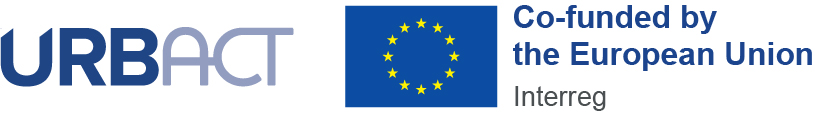 UZAICINĀJUMS pretendentiem piedalīties cenu aptaujā par līguma slēgšanas piešķiršanas tiesībām „Projekta “Publiskās ārtelpas pielāgošana sporta aktivitātēm pilsētvidē jauniešu līdzdalības veicināšanai, Re-Gen” Nr.20269 kapacitātes paaugstināšanas tikšanās organizēšana”          identifikācijas Nr. DPCP 2024/24Vispārīgā informācija: Zemsliekšņa iepirkuma nepieciešamības apzināšanās datums:  1.februāris.Zemsliekšņa iepirkuma mērķis: organizēt Re-Gen projekta starptautisko partneru kapacitātes paaugstināšanas tikšanos.Līguma izpildes termiņš: tikšanās norises laiks no 2024.gada 31.maija līdz 1.jūnijam.Veicamo būvdarbu, preču piegādes vai pakalpojuma uzskaitījums (apjomi un/vai specifikācija): ir noteikts tehniskajā specifikācijā (1.pielikums).Paredzamā līgumcena: 2479.34 EUR bez PVN. Piedāvājuma varianti nav pieļaujami.Piedāvājuma izvēles kritērijs: piedāvājums ar viszemāko cenu, kas pilnībā atbilst prasībām.Piedāvājuma iesniegšanas veids: līdz 2024. gada 22.aprīļa plkst. 10:00 rakstiski slēgtā aploksnē Daugavpils pašvaldības centrālās pārvaldes Attīstības departamentā, Krišjāņa Valdemāra ielā 13, 2.stāvā, 202.kab., Daugavpilī, LV-5401, vai parakstīts ar drošu elektronisko parakstu uz e-pastu ilga.leikuma@daugavpils.lv.Prasības pretendentam un pretendenta piedāvājumam:10.1. Pretendents iesniedz tehnisko-finanšu piedāvājumu atbilstoši piedāvājuma iesniegšanas formai (2.pielikums).10.2. Pretendentam izvirzītās kvalifikācijas prasības dalībai cenu aptaujā:10.2.1. pretendents ir reģistrēts, licencēts vai sertificēts atbilstoši reģistrācijas vai pastāvīgās dzīvesvietas valsts normatīvo aktu prasībām. Prasība attiecas arī uz personālsabiedrību un visiem personālsabiedrības biedriem (ja piedāvājumu iesniedz personālsabiedrība) vai visiem piegādātāju apvienības dalībniekiem (ja piedāvājumu iesniedz piegādātāju apvienība), kā arī apakšuzņēmējiem (ja pretendents plāno piesaistīt apakšuzņēmējus) (informācija par Latvijā reģistrēta, licencēta vai sertificēta pretendenta reģistrācijas faktu, tiks iegūta publiskās datubāzēs: www.ur.gov.lv  u.c);10.2.2. pretendentam nav pasludināts maksātnespējas process vai uzsākta tā likvidācija (šo informāciju pasūtītājs iegūst publiskajās datu bāzes);102.3. pretendentam nav Valsts ieņēmumu dienesta administrēto nodokļu parādu, tajā skaitā valsts sociālās apdrošināšanas iemaksu parādu, kuru kopsumma pārsniedz 150,00 EUR. Šo informāciju pasūtītājs iegūst publiskajās datu bāzēs.  Pretendents sniedz apliecinājumu, ka piedāvājums sagatavots neatkarīgi.Informācija par rezultātiem: tiks publicēta Daugavpils valstspilsētas pašvaldības tīmekļvietnē www.daugavpils.lv. Daugavpilī, 2024. gada 12.aprīlī  DPCP Attīstības departamenta vadītāja								D. KrīviņaDPCP Attīstības departamenta vadītāja vietniece  						S. KrapivinaDPCP Attīstības departamenta Investīciju un starptautisko sakaru nodaļas vadītāja 		O.TolmačovaDPCP Attīstības departamenta juriste 								I. Leikuma1. pielikumsTEHNISKĀ SPECIFIKĀCIJA CENU APTAUJAI„Projekta “Publiskās ārtelpas pielāgošana sporta aktivitātēm pilsētvidē jauniešu līdzdalības veicināšanai, Re-Gen” Nr.20269 kapacitātes paaugstināšanas tikšanās organizēšana”          identifikācijas Nr. DPCP 2024/24Sagatavoja:                  Daugavpils pašvaldības centrālā pārvaldes Attīstības departamentaInvestīciju un starptautisko sakaru nodaļas telpiskās attīstības plānotāja 			S.Ruskule2. pielikumsTEHNISKAIS - FINANŠU PIEDĀVĀJUMSCENU APTAUJAI „Projekta “Publiskās ārtelpas pielāgošana sporta aktivitātēm pilsētvidē jauniešu līdzdalības veicināšanai, Re-Gen” Nr.20269 kapacitātes paaugstināšanas tikšanās organizēšana”          identifikācijas Nr. DPCP 2024/24_____________ (datums, vieta)Iepazinušies ar cenu aptauju „Projekta “Publiskās ārtelpas pielāgošana sporta aktivitātēm pilsētvidē jauniešu līdzdalības veicināšanai, Re-Gen” Nr.20269 kapacitātes paaugstināšanas tikšanās organizēšana”  identifikācijas Nr. DPCP 2024/24 un cenu aptaujas tehniskās specifikācijas prasībām, ____________________ (uzņēmuma nosaukums, reģ.Nr.) piedāvā 2024.gada 31.maijā-1.jūnijā organizēt Re-Gen projekta starptautisko partneru kapacitātes paaugstināšanas tikšanos, saskaņā ar pasūtītāja tehniskās specifikācijas nosacījumiem, par šādu līgumcenu un šādiem tehniskajiem nosacījumiem:1.Pretendents sniedz informāciju par piedāvāto līgumcenu:Piedāvātā cena vārdiem: (ierakstīt piedāvājuma cenu EUR bez pievienotās vērtības nodokļa (PVN))2.Pretendents sniedz informāciju par tehnisko piedāvājumu:____________________ (uzņēmuma nosaukums, reģ.Nr.) apliecinām, ka:– esam iepazinušies ar tehniskās specifikācijas nosacījumiem un apņemamies tos ievērot un izpildīt;– nav tādu apstākļu, kuri liegtu mums piedalīties cenu aptaujā un pildīt tehniskās specifikācijās norādītās prasības;– piedāvājums sagatavots neatkarīgi un neesam ieinteresēti nevienā citā piedāvājumā, kas iesniegts šajā cenu aptaujā. * Pretendenta paraksttiesīgās vai tā pilnvarotās personas vārds, uzvārdsINFORMĀCIJA PAR PRETENDENTUPretendenta nosaukums:Reģistrācijas Nr. Nodokļu maksātāja reģistrācijas Nr. Juridiskā adrese: 				 Bankas rekvizīti:Kontaktpersonas vārds, uzvārds:		Tālrunis:			Fakss:              E-pasta adrese:				Tīmekļa vietnes adrese:Personas, kura, gadījumā, ja pretendentam tiks piešķirtas tiesības slēgt pakalpojuma līgumu, ir tiesīga parakstīt pakalpojuma līgumu, amats, vārds, uzvārds:Pasūtītāja/līgumslēdzēja nosaukumsDaugavpils valstspilsētas pašvaldībaDaugavpils valstspilsētas pašvaldībaAdreseKrišjāņa Valdemāra iela 1, Daugavpils, LV-5401Krišjāņa Valdemāra iela 1, Daugavpils, LV-5401Reģistrācijas numurs9000007732590000077325Kontaktpersona Daugavpils pašvaldības centrālās pārvaldes (turpmāk – DPCP) Attīstības departamenta Investīciju un starptautisko sakaru nodaļas vadītāja Olga Tolmačova tālr. 04225, e-pasts: olga.tolmacova@daugavpils.lv Daugavpils pašvaldības centrālās pārvaldes (turpmāk – DPCP) Attīstības departamenta Investīciju un starptautisko sakaru nodaļas vadītāja Olga Tolmačova tālr. 04225, e-pasts: olga.tolmacova@daugavpils.lv Darba laiksPirmdienaNo 08.00 līdz 12.00 un no 13.00 līdz 18.00Darba laiksOtrdiena, Trešdiena, CeturtdienaNo 08.00 līdz 12.00 un no 13.00 līdz 17.00Darba laiksPiektdienaNo 08.00 līdz 12.00 un no 13.00 līdz 16.001.Vispārīgie nosacījumi:Daugavpils valstspilsētas pašvaldība kopā ar vadošo partneri Veronas pašvaldību (Itālija) Eiropas Savienības Kohēzijas politikas mērķa “Eiropas teritoriālā sadarbība” URBACT IV starpreģionu sadarbības programmas 2021.-2027.gadam ietvaros īsteno projektu “Publiskās ārtelpas pielāgošana sporta aktivitātēm pilsētvidē jauniešu līdzdalības veicināšanai” (angļu valodā “Public space regeneration through integrated urban sports hubs for the participation of young citizens”), Re-Gen, Nr.20269.Projektā ir iesaistīti 9 partneri no 8 valstīm: Latvijas, Itālijas, Spānijas, Portugāles, Grieķijas, Horvātijas, Bulgārijas, Albānijas. Projekta Re-Gen mērķis ir izveidot starptautisku tīklu līdzdalības pārvaldībai ilgtspējīgas pilsētu attīstības un sociālās iekļaušanas jomā. Projekta aktivitātes koncentrējas uz sporta centriem un izmanto tos kā līdzekli, lai veicinātu vidusskolēnu iesaistīšanos no nelabvēlīgām grupām pamesto teritoriju pārvaldībā saskaņā ar zaļās un dzimumu arhitektūras kritērijiem. Vairāk par projektu: https://www.daugavpils.lv/pilseta/par-daugavpili/pilsetas-zinas/apstiprinats-ricibas-planosanas-tikla-projekts-lidzdalibas-parvaldibai-ilgtspejigas-pilsetu-attistibas-un-socialas-ieklausanas-joma 2024. gada 31.maijā. – 1.jūnijā ir paredzēta kārtējā starptautiskā projekta partneru tikšanās, kuras ietvaros paredzēti pasākumi projekta starptautisko un vietējo partneru kapacitātes paaugstināšanai ar projektu saistītajā tematikā.2.Pasākuma norises datums: 2024.gada 31.maijs – 1.jūnijs3.Izpildītājam tikšanās organizēšanai jānodrošina telpas, tehniskais nodrošinājums, inventārs praktiskajām aktivitātēm, sportiska aktivitāte, iesaistot attiecīgu ekspertu, ēdināšana, kā arī sadarbībā ar Pasūtītāja kontaktpersonu jānodrošina kapacitātes paaugstināšanas un mācību vizītes saturs.Izpildītājam jānodrošina telpas pasākuma norisei atbilstoši plānotajam dalībnieku skaitam un pasākuma norises aprakstam saskaņā ar Tehniskās specifikācijas nosacījumiem.Izpildītājam jāparedz tehnisko aprīkojumu skaņas nodrošināšanai (mikrofoni, skaņas pastiprinātāji utt.) un multimediju (ekrāns, projektors, dators u.c. ierīces) pakalpojuma nodrošināšana, kas nepieciešamas pilnvērtīgai pasākuma īstenošanai, kur tas nepieciešams saskaņā ar Tehnisko specifikāciju.Izpildītājam jānodrošina visu pasākuma rīkošanai nepieciešamo atļauju un saskaņojumu saņemšana atbilstoši Daugavpils valstspilsētas pašvaldības un Latvijas Republikas normatīvajiem aktiem, kā arī savas civiltiesiskās atbildības apdrošināšana, ja tas nepieciešams.Pasākuma organizēšanā Izpildītājam jāievēro noteiktās epidemioloģiskās drošības nosacījumu ievērošanas prasības, ievērojot valstī noteiktos tā brīža ierobežojumus. Pilnībā jānodrošina higiēnas un dezinfekcijas prasības.Pasākuma norises organizēšana:31.05.2024.Dalībnieku skaits: aptuveni 25 personas8:30 – 9:00 Reģistrācija9:00 – 10:30 Darba sesija10:30 – 10:45 Kafijas pauze10:45–12:30 Darba sesija12:30 – 14:00 Pusdienas14:00 – 15:45 Darba sesija16:00 – 19:00 Mācību vizīte “Labā prakses piemēri āra sporta infrastruktūras un aprīkojuma attīstīšanā Daugavpils pilsētas apkaimju kontekstā”20:00 – VakariņasIzpildītājam jānodrošina 1 semināra telpa, kas ir aprīkota ar videoekrānu prezentāciju demonstrēšanai, mikrofoniem, kondicionieri. Galdu izvietojums piemērojams grupu darbam. Papildus nepieciešama 1 telpa kafijas pauzei.Tikšanās atklāšanas daļai Izpildītājam jānodrošina inventārs, kas atbilst šādiem tehniskajiem parametriem:Valstu galda (bez statīva) un rokas (ar kātiņu) karogi:Daudzums: 20 gab.Izmērs: vismaz 28cm x14cmMateriāls: sintētiskais zīds, vismaz 65g/m2Druka: sublimācija vai ekvivalentsValstis: Albānija, Itālija, Bulgārija, Spānija, Grieķija, Horvātija, Portugāle, Latvija. Valstis (un katras valsts karogu skaits) var tikt precizētas vismaz 2 nedēļas iepriekš atkarībā no dalībniekiem.Tikšanās darba sesiju praktiskajai daļai Izpildītājam jānodrošina inventārs, kas atbilst šādiem tehniskajiem parametriem:Pīta polipropilēna virve: Biezums: ne mazāk par 6mm.Garums: ne īsāka kā 60m.Permanentie marķieri:Krāsa: melna vai zila.Līnijas platums: vismaz 2mm.Daudzums: 8 gab.Izpildītājam, sadarbībā ar Pasūtītāja kontaktpersonu, jānodrošina mācību vizītes saturs projekta starptautiskajiem partneriem.Izpildītājam jāorganizē kafijas pauze pasākuma norises vietā, pusdienas un vakariņas organizējamas kafejnīcā vai restorānā Daugavpils pilsētā.01.06.2024.Dalībnieku skaits: aptuveni 25 personas9:30 – 11:00 (laiks var tikt precizēts) mācību vizīte “Labās prakses piemērs – Daugavpils valstspilsētas pašvaldības pieredze jauniešu iesaistē ikgadējo pilsētas svētku rīkošanā un brīvprātīgajā darbā” un “Walkshop” pa Esplanādes parku.Izpildītājam, sadarbībā ar Pasūtītāja kontaktpersonu, jānodrošina mācību vizītes saturs projekta starptautiskajiem partneriem.11:00 – 12:30 (laiks var tikt precizēts) Sportiskas aktivitātes nodrošināšana, iesaistot attiecīgu ekspertu.Izpildītājs nodrošina sportiskas aktivitātes (piemēram, ielu deju flešmobs) saturu, eksperta piesaisti, visu ar šīs aktivitātes īstenošanu nepieciešamo materiālo un nemateriālo ieguldījumu, lai aktivitāte paredzētajā laikā tiktu īstenota Daugavpils pilsētas Dubrovina parkā. Aktivitātes mērķis ir izmēgināt jaunas sporta aktivitāšu formas, veicinot jauniešu piederības un iekļaujošas vides sajūtu. Aktivitātes mērķgrupa ir pasākuma apmeklētāji, primāri - jaunieši vecumā no 10 līdz 18 gadiem, sekundāri - visi pārējie apmeklētāji, kuri vēlas piedalīties aktivitātē. Aktivitātei jābūt vērstai uz aktīvu dzīvesveidu, bez papildus aprīkojuma, tā, lai ikviens gribētājs varētu tajā iesaistīties, kā arī šī aktivitāte būtu pārņemama kā labā prakse jauniešu iesaistei citos publiskajos pasākumos. Aktivitāti īstenojot, jāievēro dzimumu līdztiesības, sociālās iekļaušanas un zaļās pārējas pamatprincipi.14:00 – 15:00 Pusdienas (laiks var tikt precizēts vienu nedēļu pirms pasākuma norises, pusdienas iespējamas piknika veidā, piemēram, Esplanādes vai Dubrovina parkā)18:00 – Vakariņas (laiks var tikt precizēts vienu nedēļu pirms pasākuma norises, vakariņas organizējamas kafejnīcā vai restorānā Daugavpils pilsētā)Prasības Izpildītājam ēdināšanas nodrošināšanai:31.05. 1 kafijas pauze 25 personām, 1 pusdienas 25 personām un 1 vakariņas 25 personām01.06. 1 pusdienas 25 personām un 1 vakariņas 25 personām Prasības ēdināšanas pakalpojuma nodrošināšanai projekta starptautiskajiem partneriem kapacitātes paaugstināšanas tikšanās laikā: Kafijas pauze 2024.gada 31.maijā 25 personas.: Kafija termosā melna/balta (dabīgā, pupiņu) ar cukuru; tējas; karsts ūdens tējas pagatavošanai termosā; citronūdens/ūdens; cepumi (vismaz 2 veidi (saldie/sāļie). Pusdienas 2024.gada 31.maijā ap plkst. 12:30, 25 personas. Ēdienkartes sastāvs:Pamatēdiens, piedevas, svaigie salāti, dzēriens, ūdens, kafija/tēja, deserts. Vakariņas 2024.gada 31.maijā ap plkst. 20:00, 25 personas. Ēdienkartes sastāvs:Pamatēdiens, piedevas, svaigie salāti, dzēriens, ūdens, kafija/tēja, deserts, saldais kliņģeris. Pusdienas 2024.gada 1.jūnijā ap plkst. 14:00, 25 personas. Ēdienkartes sastāvs:Pamatēdiens, piedevas, svaigie salāti, dzēriens, ūdens, kafija/tēja, deserts. Vakariņas 2024.gada 1.jūnijā ap plkst. 18:00, 25 personas. Ēdienkartes sastāvs:Pamatēdiens, piedevas, svaigie salāti, dzēriens, ūdens, kafija/tēja, deserts.Pakalpojums jāsniedz augstā līmenī, precīzs pakalpojuma nodrošināšanas laiks jāsaskaņo ar pasūtītāja kontaktpersonu.Pakalpojuma sniedzējam jānodrošina ēdināšana veģetāriešiem, vegāniem, tiem, kam ir īpaša diēta un tiem reliģiju pārstāvjiem, kas lieto speciālu pārtiku (par atsevišķiem klientiem ar īpašām vēlmēm un vajadzībām pakalpojuma saņēmējs informēs vismaz divas dienas pirms pakalpojuma sniegšanas uzsākšanas).Pakalpojumu sniegšanas laikā jāievēro sabalansēta uztura pamatprincipi.Pakalpojuma sniedzējs līguma izpildes ietvaros sagatavo un iesniedz  ēdienkarti. Ēdienkarte iepriekš jāsaskaņo ar pasūtītāja kontaktpersonu.Jānodrošina, ka ēdienu pagatavošanā tiks izmantoti tikai un vienīgi svaigi, augstas kvalitātes produkti un izejvielas, ievērojot vispārpieņemto restorāna standartu ēdienu pagatavošanā, pasniegšanā un galdu servēšanā.Pretendents nodrošina atbilstošu ēdiena pasniegšanas temperatūru: karstajiem ēdieniem – temperatūru ne zemāku par +65° līdz +80°C, aukstajiem ēdieniem – temperatūru ne augstāku par +10° līdz +14° C.Traukus un galda piederumus, galda uzklāšanu un apkalpošanu pilnībā nodrošina pakalpojuma sniedzējs.Informācija par pasūtītāja kontaktpersonu: Daugavpils pašvaldības centrālās pārvaldes Attīstības departamenta Investīciju un starptautisko sakaru nodaļas vadītāja Olga Tolmačova tālr. 65404225, e-pasts: olga.tolmacova@daugavpils.lv.PakalpojumsPiedāvātā līgumcena, EUR bez PVNProjekta “Publiskās ārtelpas pielāgošana sporta aktivitātēm pilsētvidē jauniešu līdzdalības veicināšanai, Re-Gen” Nr.20269 kapacitātes paaugstināšanas tikšanās organizēšanaPVN __%Kopā ar PVNNosacījumiPretendenta piedāvātais apraksts, lai var salīdzināt ar tehniskās specifikācijas nosacījumiem:Telpas pasākuma norisei (sniedzot informāciju par adresi un tehniskajām iespējām)Valstu galda karogi:Daudzums: 20 gab.Izmērs: vismaz 28cm x14cmMateriāls: sintētiskais zīds, vismaz 65g/m2Druka: sublimācija vai ekvivalentsValstis: Albānija, Itālija, Bulgārija, Spānija, Grieķija, Horvātija, Portugāle, Latvija. Valstis (un katras valsts karogu skaits) var tikt precizētas vismaz 2 nedēļas iepriekš atkarībā no dalībniekiem.Pīta polipropilēna virve: Biezums: ne mazāk par 6mm.Garums: ne īsāka kā 60m.Permanentie marķieri:Krāsa: melna vai zila.Līnijas platums: vismaz 2mm.Daudzums: 8 gab.Sportiskas aktivitātes nodrošināšana, iesaistot attiecīgu ekspertu.(Sniedz aprakstu par paredzēto aktivitāti, informāciju par ekspertu, kas tiks piesaistīts, un tās atbilstību aktivitātes mērķim un dzimumu līdztiesības, sociālās iekļaušanas un zaļās pārējas pamatprincipiem).Ēdienkarte (sniedzot informāciju par piedāvāto ēdienkarti)31.05.2024. kafijas pauze:Ēdienkarte (sniedzot informāciju par piedāvāto ēdienkarti)31.05.2024. pusdienas:Ēdienkarte (sniedzot informāciju par piedāvāto ēdienkarti)31.05.2024. vakariņas:Ēdienkarte (sniedzot informāciju par piedāvāto ēdienkarti)01.06.2024. pusdienas:Ēdienkarte (sniedzot informāciju par piedāvāto ēdienkarti)01.06.2024. vakariņas:Vārds, uzvārds*AmatsParaksts